Додаток 1 	до рішення виконкомувід   19 грудня   2023 року  №275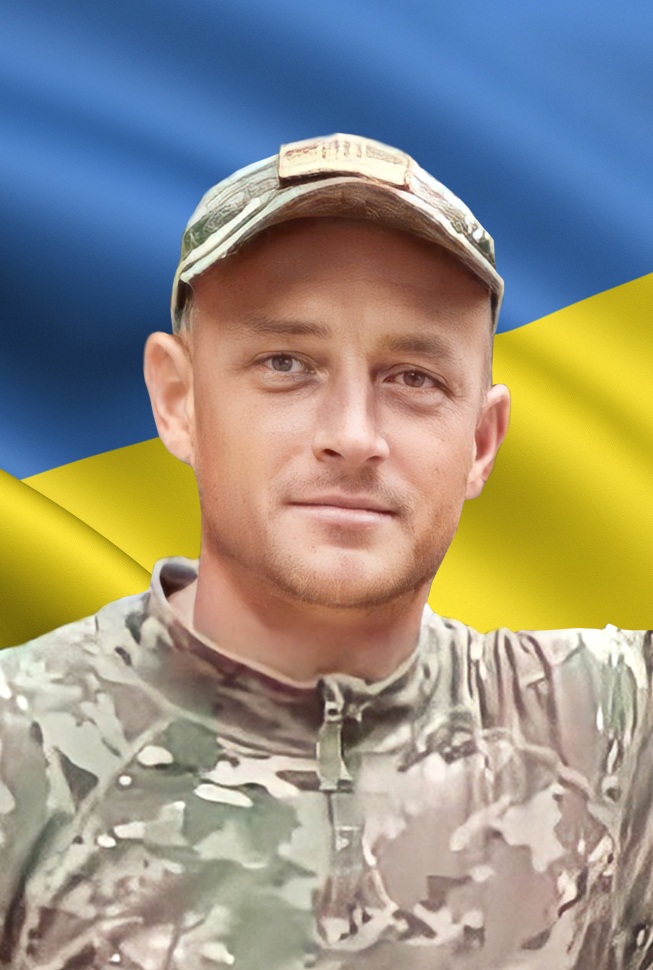 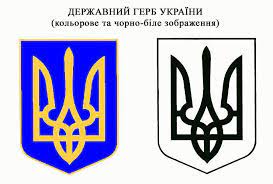          У нашій  школі навчавсяДомбровський  Олександр СергійовичСолдат-стрілець стрілецької роти військовій частині А7334 120 бригади ТрО.Героїчно загинув за незалежність України, за	 мирне   небо, за щасливе майбутнє.11.03.1984р. – 22.03.2023р.Вічна шана і пам'ять  Герою!Секретар виконавчого комітету									 А.П.Філімонов